Общество с ограниченной ответственностью “1С-Медицина-Регион”  Контракт №28/22 от 29.03.2022г. Рабочая документацияЭтап № 7. Развитие Системы по дополнительным заданиям ЗаказчикаПОЛЬЗОВАТЕЛЬСКАЯ ИНСТРУКЦИЯДля требований на изменение Системы № МИС-Р-958Наименование:Внести изменения в отчет «Список выписанных рецептов льготным категориям по всем типам рецептов» «1С:Медицина.Больница»На 3 листахг. Тюмень2022 г.Содержание1 Основание разработки инструкции	Данная инструкция разработана для Информационной системы управления ресурсами медицинских организаций Тюменской области в части задания на доработку системы № МИС-Р-958, задача «Внести изменения в отчет «Список выписанных рецептов льготным категориям по всем типам рецептов», реализованного в модуле «1С:Медицина.Больница».	Основанием для разработки данных документов является Контракт № 28/22 от 29.03.2022 года на выполнение работ по развитию (модернизации) государственной Информационной системы управления ресурсами медицинских организаций Тюменской области, а именно раздел Технического задания (приложение № 1 к Контракту)  п. 2.7 Этап № 7. Развитие  Системы по дополнительным заданиям Заказчика.2 Пользовательская инструкцияПользовательский функционал и программный интерфейс пользователя по формированию отчета «Список выписанных рецептов льготным категориям по всем типам рецептов» не изменились и соответствуют прежним.В рамках задачи была доработана табличная часть отчета (выделены красным на рис. 1).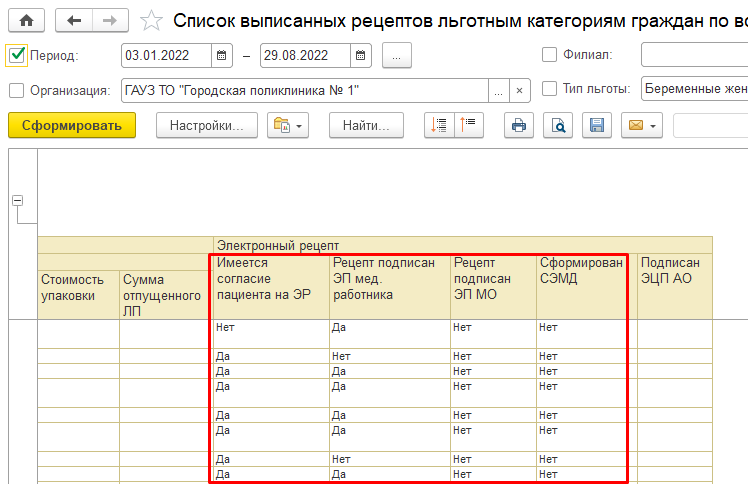 Рисунок 1. Пример заполненной табличной части отчетаОтчет дополнился полями: «Имеется согласие пациента на формирование рецептов в форме электронных документов», «Рецепт подписан ЭП медицинского работника», «Рецепт подписан ЭП медицинской организации» и «Сформирован СЭМД».В колонке «Сформирован СЭМД» ведется статистика только по успешно отправленным в РЭМД рецептам.Информационная система управления ресурсами медицинских организаций Тюменской областиООО «1С-Медицина-Регион».Контракт № 28/22 от 29.03.2022 г.  на выполнение работ по развитию (модернизации) государственной Информационной системы управления ресурсами медицинских организаций Тюменской области. Этап № 7. Развитие Системы по дополнительным заданиям Заказчика